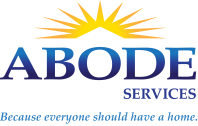 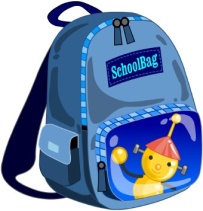 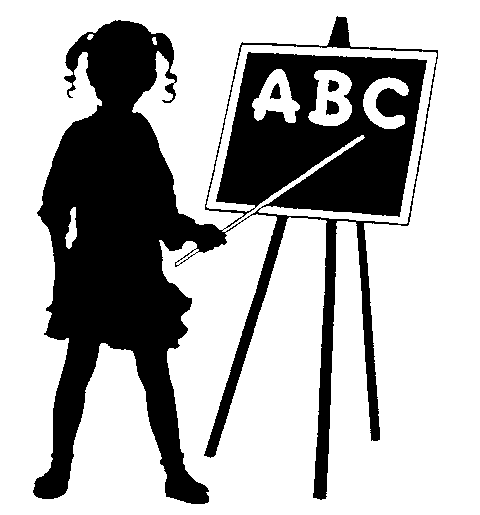 2022-2023  SCHOOL YEARSCHOOL SUPPLIES -Pre-School - 6th Grade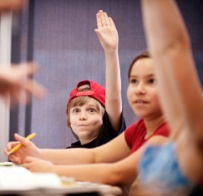 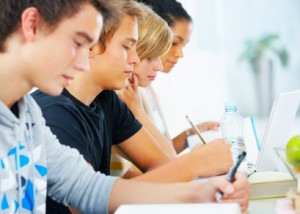 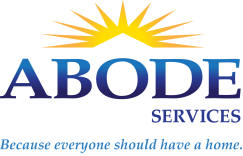 2022-2023  SCHOOL YEAR7TH THROUGH 12TH GRADEPRE-SCHOOLGlue SticksCrayonsPencilsColored PencilsPencil caseBig Rule PaperHand SanitizerKINDERGARTENGlue SticksCrayonsColored PencilsPencilsMarkers1 pair Children’s ScissorsHand Sanitizer4th GRADE1” 3 Ring Binder			Yellow HighlighterDividers for Binder		2 Black SharpiesPaper for Binder			RulerGlue Sticks			EraserPencils				Colored MarkerPencil Case			Pencil SharpenerColored PencilsHand SanitizerHand SanitizerScissors1st GRADE#2 Pencils Colored PencilsPencil CaseGlue SticksCrayonsDry Erase MarkersDisinfecting WipesHand Sanitizer5th GRADE1 x  3” binder			ScissorsDividers for Binder		RulerPaper for Binder			HighlightersPencils				Glue SticksPencil Case			Pencil SharpenerColored PencilsColored MarkersHand SanitizerBlack Sharpies2nd GRADE#2 PencilsPencil CaseWhite ErasersColored PencilsCrayonsScissorsGlue SticksHighlighters1 package Wide Ruled Lined PaperHand Sanitizer6th GRADE1 x 2” binder			Hand SanitizerDividers for Binder		ScissorsPaper for Binder			Glue SticksPencils				Yellow HighlightersColored Pencils			Pencil Sharpener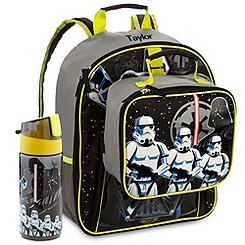 Colored MarkersPencilsPencil Case3rd GRADEPencilsPencil Case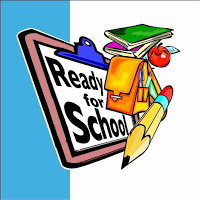 Pencil SharpenerCrayonsScissorsGlue SticksWhite ErasersRulerWashable MarkersHand SanitizerYellow HighlighterKID POWER!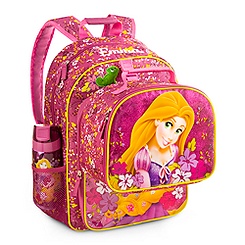 Flash DriveCalculator (Scientific)Compass (for Math)ProtractorDay PlannerDictionaryPaperMechanical Pencil & LeadReport Cover (with Pockets)Graph PaperNotebook PaperSpiral Notes (5) eachIndex Cards (3x5 & 4x6)Binder 2” & 4”Glue StickRuler                                                                                              College StudentFlash DriveCalculator (Scientific)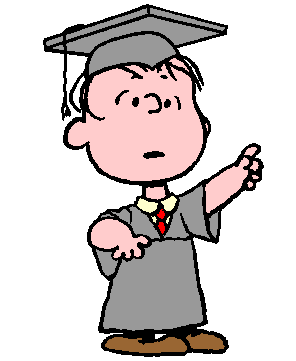 Day Planner/ Calendar BookPaperMechanical Pencil & LeadReport Cover (with Pockets)Graph PaperNotebook PaperSpiral Notes (5) eachIndex Cards (3x5 & 4x6)Binder 2” & 4”Backpack ( Black or Blue)Contact:  Jean Morgan- Community Outreach Director(510) 252-0910 ex 804  Email:jmorgan@abodeservices.orgEraser#2 PencilsColor PencilsPencil SharpenerPaper ClipsMini StaplersScissorsPencil PouchPost It NotesPaper ClipsMarkersHighlightersPens (Black or Blue)Scotch TapeHand SanitizerKleenex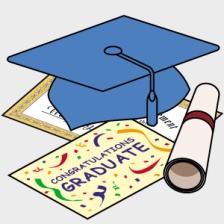 